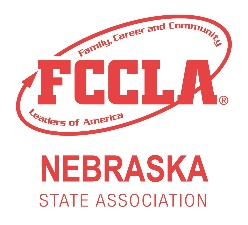 CommYOUnity Service AwardDescriptionThis award is given to the Nebraska FCCLA member who puts the most community service hours into making their school and community a better place. These hours must be completed between August 1 and March 1.The completed application must include: all description forms and the total number of service hours page. Note: Community Service is unpaid, and must benefit the community. If you need more slots, please copy the 3rd page and fill out accordingly.Example:Date of Service:  August 20, 2021Number of Hours: 2 Organization: American LegionShort description of Service: I picked up trash for the American Legion along the community highway. Afterwards, the Legion officers invited us back for a meal and didn’t give us any monetary reward/donation. Verified Signature of a Supervisor: (Signature of the supervising officer)Due March 1st to:Nebraska FCCLA State Adviserawards@nebraskafccla.orgCommYOUnity Service Award ApplicationI agree that the student has completed the following community service hours to benefit the local community between August 1st and March 1st. ____________________				______________________Student Signature 					Adviser SignatureTotal Number of Community Service HoursChapter NameStudent Name Student EmailAdviser NameAdviser EmailDate of Service:  Date of Service:  Number of Hours: Organization: Organization: Organization: Short description of Service: Short description of Service: Short description of Service: Signature of a Supervisor:Date of Service:  Date of Service:  Number of Hours: Organization: Organization: Organization: Short description of Service: Short description of Service: Short description of Service: Signature of a Supervisor:Date of Service:  Date of Service:  Number of Hours: Organization: Organization: Organization: Short description of Service: Short description of Service: Short description of Service: Signature of a Supervisor:Date of Service:  Date of Service:  Number of Hours: Organization: Organization: Organization: Short description of Service: Short description of Service: Short description of Service: Signature of a Supervisor:Date of Service:  Date of Service:  Number of Hours: Organization: Organization: Organization: Short description of Service: Short description of Service: Short description of Service: Signature of a Supervisor:DateHours ServedTOTAL HOURS SERVED: